Beschreibe die Bilder. Was siehst Sie?Formuliere eine Bildlegende zu Abbildungen 1 bis 4 mit deinen eigenen Worten. Beschränke dich auf einen kurzen, einprägsamen Satz.Setze Abb.1 mit Abb.2 in Beziehung: Wie werden die beiden Bilder im Film verwendet?Vergleiche  Abb.3 (Plakat) und Abb.4 (Originalaufnahme): Was übernimmt das Plakat von der Realität, was nicht?Was wollte der Künstler Ewgenij Adajew mit seinem Denkmal ausdrücken?Beschreibe die Bilder. Was siehst Sie?Formuliere eine Bildlegende zu Abbildungen 1 bis 4 mit deinen eigenen Worten. Beschränke dich auf einen kurzen, einprägsamen Satz.Setze Abb.1 mit Abb.2 in Beziehung: Wie werden die beiden Bilder im Film verwendet?Vergleiche  Abb.3 (Plakat) und Abb.4 (Originalaufnahme): Was übernimmt das Plakat von der Realität, was nicht?Was wollte der Künstler Ewgenij Adajew mit seinem Denkmal ausdrücken?
Abb.1: Deutsches Bundesarchiv Koblenz, Bild 146-1979-056-18A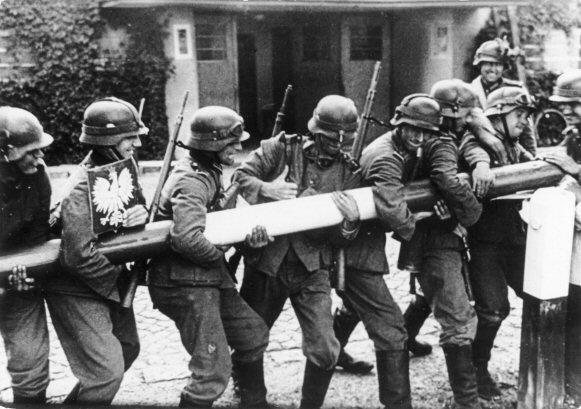 Beschreibung:
Abb.1: Deutsches Bundesarchiv Koblenz, Bild 146-1979-056-18ALegende:
Abb.2: Standbild aus «Cooking History»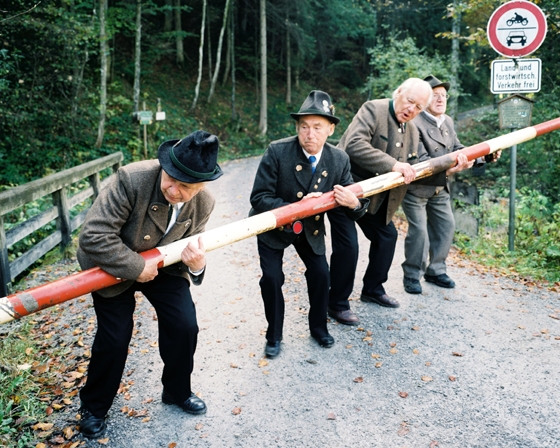 Beschreibung:
Abb.2: Standbild aus «Cooking History»Legende:Abbildung 1 und Abbildung 2 im Film «Cooking History»:Abbildung 1 und Abbildung 2 im Film «Cooking History»:
Abb.3: Plakat von W. Serow, 1941. 
Text: Verteidigen wir die Stadt Lenins!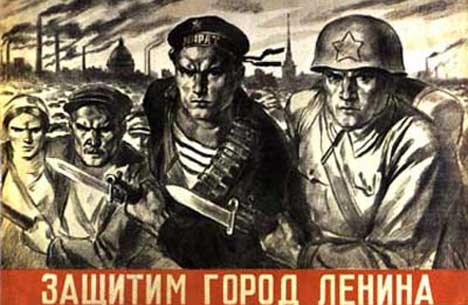 Beschreibung:
Abb.3: Plakat von W. Serow, 1941. 
Text: Verteidigen wir die Stadt Lenins!Legende:
Abb.4: Leningrad während der deutschen Belagerung 1941-1944. Bildarchiv Universität Göttingen.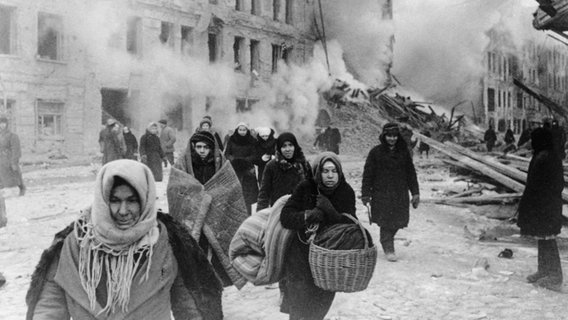 Beschreibung:
Abb.4: Leningrad während der deutschen Belagerung 1941-1944. Bildarchiv Universität Göttingen.Legende:Abbildung 3 und Abbildung 4 im Vergleich:Abbildung 3 und Abbildung 4 im Vergleich:
Abb.5: Denkmal von E. Adajew zur Erinnerung an die Belagerung Leningrads











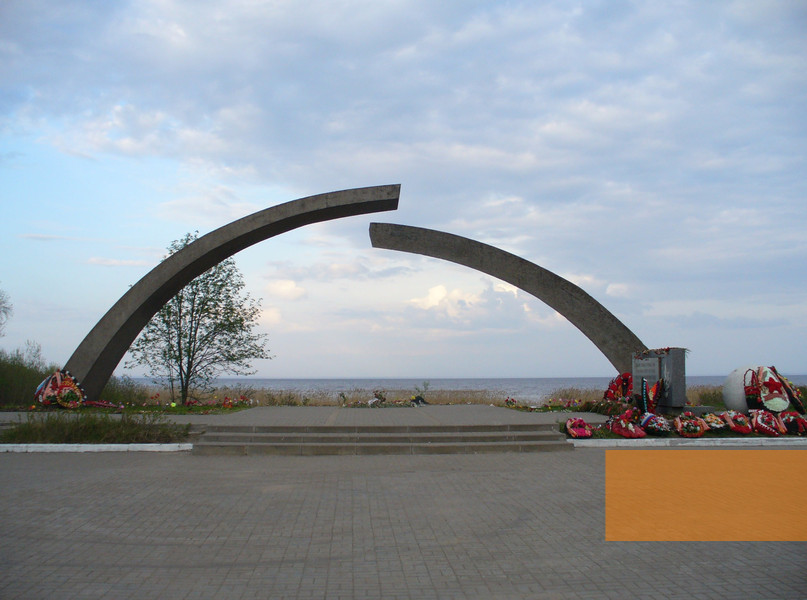 Beschreibung:
Abb.5: Denkmal von E. Adajew zur Erinnerung an die Belagerung Leningrads











Legende:
Abb.5: Denkmal von E. Adajew zur Erinnerung an die Belagerung Leningrads











Aussage des Künstlers: